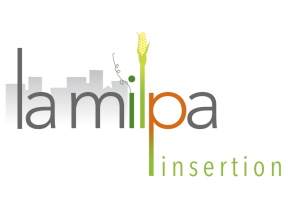 Offre d’emploi Conseiller.e en Insertion professionnelle (CIP) Présentation de La MILPA INSERTION et de son chantier d’insertion La MILPA Insertion, constituée en Société coopérative d’intérêt collectif (SCIC) à compter de septembre 2021, est un opérateur en agriculture urbaine situé à Toulouse. Ses activités principales sont les suivantes : La production horticole (plants maraîchers, aromates, fleurs, vivaces, jeunes arbres) locale ;Le maraîchage urbain, notamment en quartiers prioritaires au regard de la politique de la ville.Ces activités sont réalisées sous la forme d’un atelier et chantier d’insertion (ACI). Dans un contexte de création d’une nouvelle activité, il est prévu d’embaucher 4 personnes en insertion à l’automne 2021, puis 4 autres au printemps 2022. 4 Personnes supplémentaires seront embauchées en 2022/2023. L’accompagnement socioprofessionnel envisagé porte donc, la première année, sur une à deux journées par semaine environ. Afin d’accompagner la création de cette activité, La MILPA Insertion recherche un.e chargé.e d’insertion professionnel.le à même de contribuer à son développement dans les années à venir, tant du point de vue du projet d’insertion que de son ancrage territorial et partenarial. Contexte et spécificités du poste Au regard du contexte de création de la structure et de l’activité, les enjeux sont les suivants : Développement des partenariatsDéveloppement du sociétariat (SCIC)Conception de projets innovantsLa personne recrutée pourra, le cas échéant, selon profil et motivation, s’impliquer dans tout ou partie de ces enjeux. Objectifs - Missions et activités du poste : La mission du.de la CIP s'exercera en complémentarité avec les autres responsables de la structure (encadrant technique notamment). Recrutement, accueil, intégration des salariés- Ouverture des postes sur la plateforme de l’inclusion et gestion des candidatures- Participation aux entretiens de recrutement- Réaliser les demandes d’éligibilité auprès de pôle Emploi le cas échéant- Assurer le lien avec les prescripteurs (suite aux recrutements ou au refus de candidatures)- Organiser avec l’encadrant technique le parcours d’intégration- Formaliser le bilan professionnel à l’issue de la phase d’intégration et analyse des besoins d’accompagnement- Réaliser les bilans périodiques, en fin de chaque contrat avant les éventuels renouvellements- Ecouter les salariés en vue de la résolution des différents freins à l’emploi (logement, santé, situation familiale, administratif…) - Repérer et évaluer les centres d’intérêts, les valeurs, les savoir-être et savoir-faire afin de mieux cibler les secteurs d’activité professionnelle envisagés - Aider à la définition d’un projet professionnel Suivi social et professionnel des salariés- Animer des ateliers de recherche d’emplois- Accompagner activement les salariés dans leur recherche d’emploi, stages, mises en situation ou rencontre avec des professionnels- Suivre les offres d’emploi- Suivre la période d’intégration chez les employeurs (contrat de travail, convention de stage)- Accueillir et informer les salariés sur l’environnement local, les dispositifs d’aides en matière d’emploi, d’insertion, de logement, de formations professionnelles et d’aides sociales Gestion administrative, participation au développement de la structure, représentation - Assurer une veille sur l’activité d’insertion - Assurer la saisie mensuelle des informations relatives au suivi ACI   (gestion mensuelle du temps de travail)- Participation à la rédaction du dossier unique annuel- Informer et communiquer auprès des partenaires et institutions sur La MILPA Insertion- Représenter La MILPA Insertion auprès des partenaires- Participer à la rédaction de réponses à des appels à projets en lien avec le développement de la structureProfil recherché FormationDiplôme de conseiller en insertion professionnelle ou équivalent acquis par expérienceSavoirs : - Législation et règlementation relative aux dispositifs d’insertion, de formation, d’emploi - Techniques d’élaboration de projets professionnels - Techniques de recherche d’emploi - Répertoire des métiers Savoir-faire : - Accueillir et informer les demandeurs - Conduire des entretiens individuels et collectifs - Travailler en réseau et avec des partenaires pluridisciplinaires - Mobiliser des personnes ressources - Etablir un parcours, un plan d’action et réaliser un bilan, une évaluation pour éventuellement réorienter les objectifs - Rédiger des bilans qualitatifs Qualités personnelles : - Capacités relationnelles - Capacité d’écoute et d’analyse - Sens de l’organisation, rigueur - Force de proposition pour développer le poste et la structure- Maîtrise de l’outil informatique (Word, Excel) Conditions Type de contrat : CDITemps de travail : 7 à 15h/semaine évolutif vers un temps plein à échéance de 2 ansCongés : selon la réglementation en vigueur Lieux de travail : 216 route de Launaguet 31200 ToulouseSalaire :  1500€ net/mois sur la base d’un temps pleinConvention collective des Ateliers et Chantiers d’insertionPoste à pourvoir le 1er octobre 2021, en fonction des dates des premiers recrutements Candidatures Merci d’envoyer votre CV + lettre de motivation par courrier ou mail, à contact@lamilpa.fr Tel : 0684221529